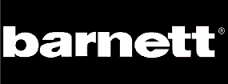 ACCESSOIRE BATONS								XS-03 Dragonnes ajustables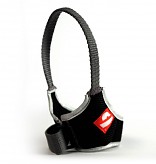 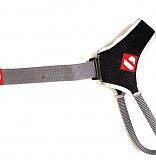 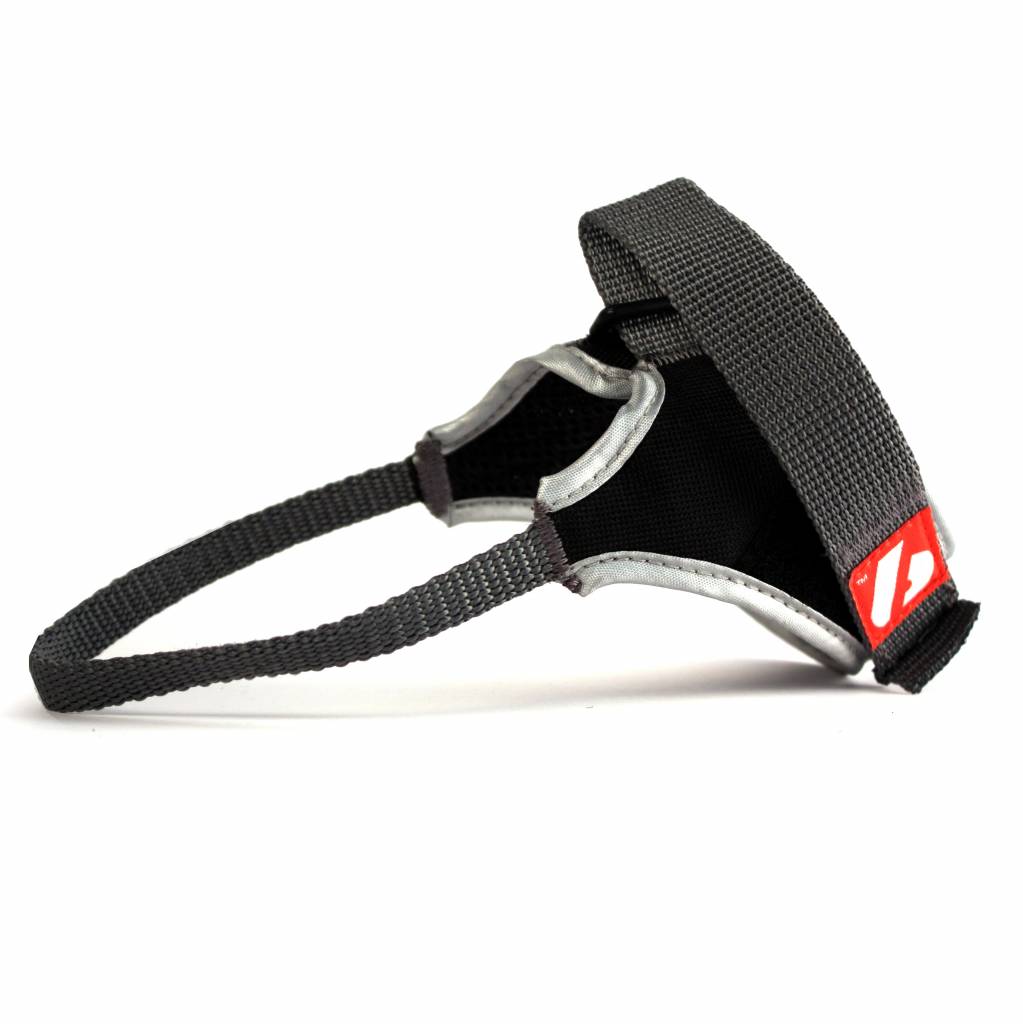 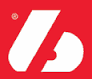 